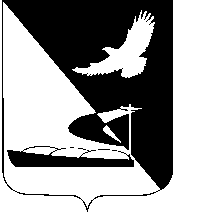 АДМИНИСТРАЦИЯ МУНИЦИПАЛЬНОГО ОБРАЗОВАНИЯ«АХТУБИНСКИЙ РАЙОН»ПОСТАНОВЛЕНИЕ23.12.2015                       						         № 1388Об утверждении протокола заседания конкурсной комиссии по отбору бизнес-планов (проектов) в целях оказания муниципальной поддержки, в виде гранта в форме бюджетной субсидии субъектам малого и среднего предпринимательства в Ахтубинском районе от 22.12.2015 № 3 	Руководствуясь Федеральным законом от 24.07.2007 № 209-ФЗ «О развитии малого и среднего предпринимательства в Российской Федерации», Положением о конкурсной комиссии по отбору бизнес-планов (проектов) в целях оказания муниципальной поддержки, в виде гранта в форме бюджетной субсидии субъектам малого и среднего предпринимательства в Ахтубинском районе, утвержденного постановлением администрации МО «Ахтубинский район» от 26.05.2014 № 781, администрация МО «Ахтубинский район»	ПОСТАНОВЛЯЕТ:	1. Утвердить Протокол заседания конкурсной комиссии по отбору бизнес-планов (проектов) в целях оказания муниципальной поддержки, в виде гранта в форме бюджетной субсидии субъектам малого и среднего предпринимательства в Ахтубинском районе от 22.12.2015 № 3 (прилагается).		2. Отделу информатизации и компьютерного обслуживания  администрации МО «Ахтубинский район» (Короткий В.В.) обеспечить размещение настоящего постановления в сети Интернет на официальном сайте администрации  МО «Ахтубинский район» и в разделе «Экономика» подразделе «Развитие малого и среднего бизнеса» подразделе «Конкурсы».	3. Отделу контроля и обработки информации администрации МО «Ахтубинский район» (Свиридова Л.В.) представить информацию в газету  «Ахтубинская правда» о размещении настоящего постановления в сети Интернет на официальном сайте администрации МО «Ахтубинский район» и разделе «Экономика» подразделе «Развитие малого и среднего бизнеса» подраздел «Конкурсы».Глава муниципального образования                                                В.А. ВедищевПротокол № 3заседания конкурсной комиссии по отбору бизнес-планов (проектов) в целях оказания муниципальной поддержки, в виде гранта в форме бюджетной субсидии субъектам малого и среднего предпринимательства в Ахтубинском районе22.12.2015.                                                                                        г. АхтубинскПредседательствовал:Кожухина Наталья Геннадьевна - заместитель главы администрации МО «Ахтубинский район» по финансовым и экономическим вопросам, начальник финансового управленияПрисутствовали:Члены комиссии:Повестка дняОпределение победителей конкурса - получателей муниципальной поддержки в виде субсидирования целевых расходов, произведенных субъектами малого и среднего предпринимательства, связанных с началом предпринимательской деятельности.СЛУШАЛИ:  Кожухину Н.Г. - заместителя главы администрации МО «Ахтубинский район» по финансовым и экономическим вопросам, начальника финансового управления, председателя конкурсной комиссии.На  конкурс по субсидированию целевых расходов, произведенных субъектами малого и среднего предпринимательства, связанных с началом предпринимательской деятельности на территории МО «Ахтубинский район» поступило две заявки:- от индивидуального предпринимателя Гончарова Дмитрия Сергеевича с бизнес-планом «Производство строительных материалов»;- от индивидуального предпринимателя Фроловой Елены Николаевны с бизнес-планом «Парикмахерская – салон «Королевство красоты» Членам конкурсной комиссии была доведена информация о том, что документы  одного из претендентов на муниципальную поддержку прошли  экспертизу. Бизнес-план предпринимателя Фроловой Е.Н. был отозван на доработку, по состоянию на 22.12.2015 на рассмотрение комиссии не поступил.Рассматривается одна заявка индивидуального предпринимателя                    Гончарова Д.С.Предприниматель, участник конкурса, приглашен  на заседание конкурсной комиссии.ВЫСТУПИЛИ: Мельников П.В., Чеча Н.Н.Члены комиссии заслушали претендента на муниципальную поддержку.Создание нового производства в Ахтубинском районе  имеет  не только экономическое, но и социальное значение.Предприниматель Гончаров Д.С. рассказал членам конкурсной комиссии о перспективах развития своего бизнеса. Бизнес индивидуального предпринимателя Гончарова Д.С. предполагает создание дополнительно двух рабочих мест на первом этапе развития. Заработная плата работников рассчитана исходя из  8000 рублей. В свой проект предприниматель планирует вложить  инвестиций в размере 1508,2 тыс. руб. Срок окупаемости проекта составит 14 мес.ВЫСТУПИЛИ: Кожухина Н.Г., Мельников П.В., Чеча Н.Н.,                   Сенчихина М.М.РЕШИЛИ:Муниципальную поддержку в виде гранта в форме бюджетной субсидии предоставить Гончарову Дмитрию Сергеевичу с бизнес-планом «Производство строительных материалов» для субсидирования целевых расходов, связанных с началом предпринимательской деятельности.Секретарю  конкурсной комиссии  подготовить постановление об утверждении данного протокола  и после утверждения протокола в течении  пяти дней направить   уведомление участнику конкурса согласно принятого решения конкурсной комиссии. Заключить с победителем конкурса договор о предоставлении муниципальной поддержки в форме бюджетной субсидии (Управление экономического развития администрации МО «Ахтубинский район»).Заключить соглашение с победителем конкурса о социально-экономическом сотрудничестве.Председатель комиссии                                                                 Кожухина Н.Г.     Члены комиссии:Протокол вела:Секретарь  комиссии                                                                  Завгороднева Л.П.Утвержденпостановлением администрации  МО «Ахтубинский  район»от 23.12.2015 № 1388Завгороднева Л.П.- заведующая сектором инвестиций,  развития и поддержки предпринимательства управления  экономического развития администрации МО «Ахтубинский район, секретарь комиссииМиретин В.А.- заместитель главы администрации, начальник управления сельского хозяйства администрации МО «Ахтубинский  район»Мельников П.В.- начальник ООО «Элкостройкомплект», заместитель председателя координационного Совета по вопросам развития малого и среднего предпринимательства при главе МО  «Ахтубинский район»Перунова О.А.    - исполнительный директор ООО «Ахтубинский центр поддержки  предпринимательства»Чеча Н.Н.             - генеральный директор ООО «Ахтубинский  центр поддержки  предпринимательства»Сенчихина М.М.  - заместитель начальника управления экономического развития администрации МО «Ахтубинский	 район», заместитель председателя комиссииСенчихина М.М.  Мельников П.В.Миретин В.А.Чеча Н.Н.Перунова О. А.Сенчихина М.М.  